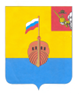 РЕВИЗИОННАЯ КОМИССИЯ ВЫТЕГОРСКОГО МУНИЦИПАЛЬНОГО РАЙОНА162900, Вологодская область, г. Вытегра, пр. Ленина, д.68тел. (81746) 2-22-03 факс (81746) ______,       e-mail: revkom@vytegra-adm.ruЗАКЛЮЧЕНИЕна проект постановления администрации сельского поселения Андомское     27.01.2023 г.                                                                         г. Вытегра          Заключение Ревизионной комиссии Вытегорского муниципального района на проект постановления администрации сельского поселения Андомское «О внесении изменений в постановление администрации сельского поселения Андомское от 25.02.2021 г. № 19 «Об утверждении муниципальной программы «Развитие муниципальной службы в сельском поселении Андомское на 2021-2023 годы» подготовлено в соответствии с требованиями Бюджетного кодекса Российской Федерации, Положения о Ревизионной комиссии Вытегорского муниципального района.         Согласно статьи 179 Бюджетного кодекса Российской Федерации порядок принятия решений о разработке, формирования и реализации муниципальных программ устанавливается муниципальным правовым актом местной администрации муниципального образования.        В целях реализации положений статьи 179 Бюджетного Кодекса Российской Федерации принято постановление администрации сельского поселения Андомское от 15.09.2020 г. № 67 «Об утверждении Порядка разработки, реализации и оценки эффективности реализации муниципальных программ сельского поселения Андомское» (далее – Порядка).         На основании пункта 2 статьи 179 Бюджетного кодекса Российской Федерации, пункта 5.3 Порядка в целях приведения муниципальной программы «Развитие муниципальной службы в сельском поселении Андомское на 2021-2023 годы» (далее – Программы) в соответствие с решениями о бюджете поселения от 16.12.2021 года № 263  «О бюджете сельского поселения Андомское на 2022 год и плановый период 2023 и 2024 годов» (с изменениями), от 09.12.2022 года № 15 «О бюджете сельского поселения Андомское на 2023 год и плановый период 2024 и 2025 годов» проектом постановления предлагается внести изменения в объем финансирования Программы. Внесены изменения в паспорт и текстовую часть Программы в части финансового обеспечения.         Объем финансирования Программы в целом уменьшился на 2,0 тыс. рублей и составил 11,8 тыс. рублей, в том числе по годам: 2021 год – 1,8 тыс. рублей, 2022 год – 5,0 тыс. рублей (-1,0 тыс. рублей), 2023 год – 5,0 тыс. рублей (- 1,0 тыс. рублей).           Уточненные объемы финансирования программы соответствуют объемам, утвержденным решениями о бюджете поселения. Внесение изменений в Программу является обоснованным. Изменения внесены в сроки, установленные Порядком.         Выводы и предложения.        Проект постановления администрации сельского поселения Андомское «О внесении изменений в постановление администрации сельского поселения Андомское от 25.02.2021 г. № 19 «Об утверждении муниципальной программы «Развитие муниципальной службы в сельском поселении Андомское на 2021-2023 годы» соответствует требованиям Бюджетного кодекса Российской Федерации, Федерального закона № 131-ФЗ от 06.10.2003 «Об общих принципах организации местного самоуправления в Российской Федерации», Положению о бюджетном процессе в сельском поселении Андомское.         Ревизионная комиссия рекомендует проект постановления к рассмотрению.Аудитор Ревизионной комиссии                                                                О.Е. Нестерова